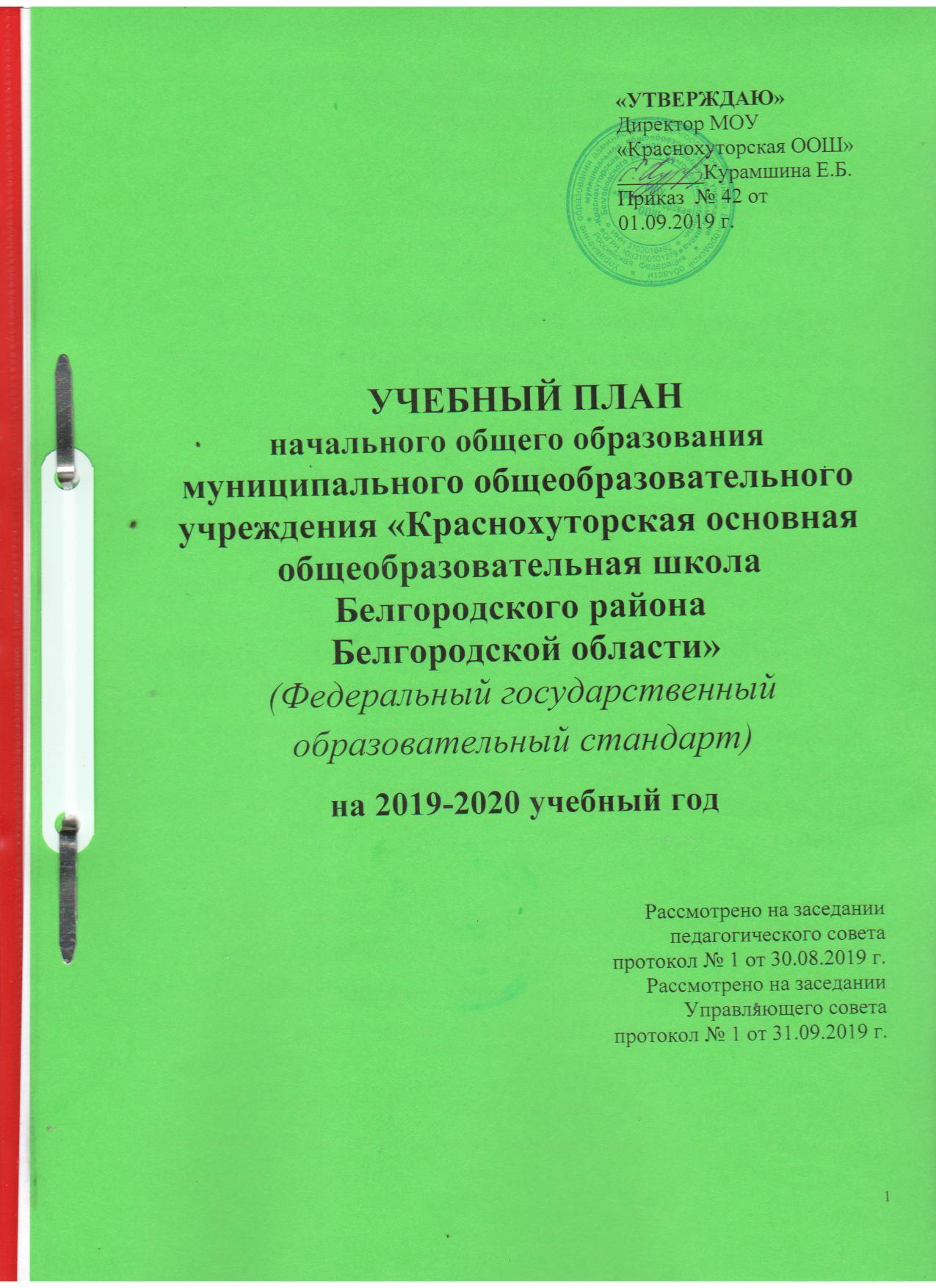 СодержаниеПояснительная записка 1.Общие положения.Учебный план  муниципального общеобразовательного учреждения   «Краснохуторская ООШ», реализующего в 2019-2020 учебном году основную образовательную программу начального общего образования в 1-4 классах в соответствии с требованиями ФГОС, является организационным механизмом реализации ООП  и  средством  достижения планируемых образовательных результатов, определяет состав и структуру обязательных предметных областей по классам, максимальный объём аудиторной нагрузки обучающихся.     Учебный план направлен на обеспечение достижения важнейших целей современного образования:формирование гражданской идентичности обучающихся, приобщение их к общекультурным, национальным и этнокультурным ценностям;формирование здорового образа жизни, элементарных правил поведения в экстремальных ситуациях;личностное развитие обучающихся в соответствии с их индивидуальностью;готовность обучающихся к продолжению образования на последующих ступенях общего образования.     УМК, обеспечивающий реализацию учебного плана, является приложением к нему.    Учебный план начального общего образования  на 2019 – 2020 учебный год разработан в  соответствии со следующими нормативными документами:1.1.  Нормативные правовые акты, регламентирующие      деятельность руководящих и педагогических работниковв части реализации учебных предметов, методическиерекомендации, инструктивно- и информационно-методическиеписьма Министерства образования и науки Российской Федерации,департамента образования Белгородской областиФедеральный уровень.1.  Конституция  Российской  Федерации  (принята  всенародным  голосованием  (12 декабря 1993 года). 2.  Указ      Президента      РФ      от      7  мая    2012  года  №  599  «О мерах по реализации государственной политики в области образования и науки». 3.  Федеральный  закон  от  29  декабря  2012  года  №  273-ФЗ  «Об  образовании  в Российской Федерации».    4.  Государственная  программа  Российской  Федерации  «Развитие  образования», утвержденная  постановлением  Правительства  Российской  Федерации  от  26 декабря  2017 года № 1642. 5.  Государственная программа Российской Федерации «Развитие науки и технологий на 2013-2020 годы», утвержденная постановлением Правительства Российской Федерации от 15 апреля  2014 года № 301. 6.  Правила  осуществления  мониторинга  системы  образования,  утвержденные постановлением  Правительства   Российской  Федерации от 05 августа 2013 года № 662. 7.  Концепция преподавания русского языка   и литературы в Российской Федерации, утвержденная  распоряжением  Правительства  Российской  Федерации   от 09 апреля 2016 года № 637-р. 8.  Концепция  развития  математического  образования  в  Российской  Федерации, утвержденная распоряжением Правительства России от 24 декабря 2013 года № 2506-р.  9. Концепция  развития  детского  и  юношеского  чтения  в  Российской  Федерации, утвержденная  распоряжением  Правительства  Российской  Федерации     от  03 июня 2017 года № 1155-р. 10.  Стратегия  развития  воспитания  в  Российской  Федерации  на  период     до  2025  года,    утвержденная    распоряжением  Правительства  Российской  Федерации от 29 мая 2015 года № 996-р. 11.  Стратегия развития физической культуры и спорта в Российской Федерации на  период  до  2020  года,  утвержденная  распоряжением  Правительства    Российской  Федерации от  07 августа 2009 года № 1101.12. Санитарно-эпидемиологические  требования  к  условиям  и  организации  обучения  в  общеобразовательных  учреждениях  СанПиН  2.4.2.2821-10,  утвержденные  постановлением  Главного  государственного  санитарного  врача  РФ  от 29 декабря  2010 года № 18  (http://docs.cntd.ru/document/902256369).   13. Порядок организации и осуществления образовательной деятельности по основным общеобразовательным  программам - образовательным  программам  начального  общего, основного общего и среднего общего образования, утвержденный приказом Министерства образования и науки Российской Федерации от 30 августа  2013 года № 1015.  14. Порядок  применения  организациями,  осуществляющими  образовательную деятельность, электронного обучения, дистанционных образовательных технологий при реализации  образовательных  программ,  утвержденный  приказом  Министерства образования и науки Российской Федерации от 23 августа 2017 года № 816. 15. Федеральный  перечень  учебников,  рекомендуемых  к  использованию  при реализации  имеющих  государственную  аккредитацию  образовательных  программ начального  общего,  основного  общего,  среднего  общего  образования,  утвержденный приказом  Министерства  образования  и  науки  Российской  Федерации  от 31 марта 2014 года № 253.  16. Перечень  организаций,  осуществляющих  выпуск  учебных  пособий,  которые допускаются к использованию при реализации имеющих государственную аккредитацию образовательных программ  начального  общего,  основного  общего,  среднего  общего образования,  утвержденный  приказом  Министерства  образования  и  науки  Российской Федерации от  09 июня 2016 года № 699.  17. Перечень  средств  обучения  и  воспитания,  необходимых  для  реализации образовательных  программ  начального  общего,  основного  общего  и  среднего  общего образования,  соответствующих  современным  условиям  обучения,  необходимый  при  оснащении  общеобразовательных  организаций  в  целях  реализации  мероприятий  по содействию созданию в субъектах Российской Федерации (исходя из прогнозируемой потребности)  новых  мест  в  общеобразовательных  организациях,  критерии  его формирования и требования к функциональному оснащению, а также норматив стоимости оснащения одного места обучающегося указанными средствами обучения и воспитания, утвержденные  приказом  Министерства  образования  и  науки  Российской  Федерации  от 30 марта 2016 года № 336.  18. Федеральный  базисный  учебный  план  и  примерные  учебные  планы  для  образовательных  учреждений  Российской  Федерации,  реализующих  программы общего  образования,  утвержденные  приказом  Министерства  образования  Российской Федерации от 09 марта 2004 года № 1312.  19. Федеральный  государственный  образовательный  стандарт  начального  общего образования,  утвержденный  приказом  Министерства  образования  и  науки  Российской Федерации от 06 октября 2009 года № 373  (http://www.edu.ru/db/portal/obschee/). 20. Письмо  Федеральной  службы  по  надзору  в  сфере  образования  и  науки (Рособрнадзора)  «Об  изучении  родных  языков  из  числа  языков  народов  Российской Федерации» от 20.06.2018 года №05-192. Региональный уровень.1. Закон    Белгородской  области  от  31  октября  2014  года  №  314  «Об  образовании в Белгородской области».2. Закон  Белгородской  области  от  03  июля  2006  года  №  57  «Об  установлении регионального  компонента  государственных  образовательных  стандартов  общего образования в Белгородской области».3.  Стратегия  развития  дошкольного,  общего  и  дополнительного  образования Белгородской области на 2013-2020 годы, утвержденная  постановлением Правительства Белгородской области от 28 октября 2013 года № 431-ПП.4.  Концепция    программы  «Формирование  регионального  солидарного  общества», утвержденная  распоряжением  губернатора  Белгородской  области от 03.05.2011 г. № 305-р.5.  Государственная  программа  Белгородской  области  «Развитие  образования  Белгородской области  на 2014-2020 годы», утвержденная  постановлением Правительства  Белгородской области от 30 декабря  2013 года № 528-пп.6.  Порядок  регламентации  и  оформления  отношений  государственной  и  муниципальной  общеобразовательной  организации  и  родителей  (законных  представителей)  обучающихся,  нуждающихся  в  длительном  лечении,  а  также  детей- инвалидов  в  части  организации  обучения    по  основным  общеобразовательным  программам  на  дому,  утвержденный  приказом  департамента  образования  Белгородской  области от 13 апреля 2015 года №1688.Муниципальный уровеньМуниципальная программа «Развитие образования Белгородского района на 2014-2020 годы» (утверждена постановлением администрации Белгородского района от 31 марта 2015 года № 26).Уровень общеобразовательного учрежденияУстав МОУ «Краснохуторская ООШ»Программа развития МОУ «Краснохуторская ООШ»Основная образовательная программа начального общего образования МОУ «Краснохуторская ООШ»Локальные акты МОУ «Краснохуторская ООШ»1.2. Особенности построения учебного процесса в 1-4  классах,  реализующих образовательные  программы начального общего образования        Учебный план начального общего образования МОУ «Краснохуторская ООШ» на 2019-2020  учебный год разработан на основе основной образовательной программы начального общего образования  и  соблюдает  преемственность с учебным планом 2018-2019 учебного года. В I – IV классах МОУ «Краснохуторская ООШ» реализуется учебный план начального общего образования в соответствии  с ФГОС. В I – IV классах обучение ведётся по УМК «Школа России».Учебно-методический  комплект  (в  центре  которого,  безусловно,  учебник) – это набор  составляющих  его  рабочих  компонентов:  программ,  учебно-методических  пособий, электронных приложений, интернет-ресурсов. Информационно-образовательная среда УМК представлена не только различными методическими пособиями по всем предметным областям  учебного плана ФГОС, но и современными электронными образовательными ресурсами. Продолжительность учебного года в  1 классе - 33 учебные недели, во 2- 4  классах – 34 учебных недели.  Учебные занятия для 1 – 4 классов проводятся по 5-дневной учебной неделе  в первую смену.  Уроки иностранного языка (английский), физической культуры, музыки в начальной школе ведут учителя, являющиеся специалистами по данным предметам.  Согласно СанПиН  2.4.2.2821-10регламентирует соблюдение следующих дополнительных  требований при обучении в 1 классе:      - учебные занятия проводятся по 5-дневной учебной неделе и только в первую смену;- использование «ступенчатого» режима обучения в первом полугодии (в сентябре - октябре по 3    урока в день по 35 минут каждый, в ноябре-декабре  по 4 урока по 35 минут каждый; январь-май – по 4 урока по 40 минут каждый);- организуется в середине учебного дня динамическая пауза продолжительностью 40 минут;- обучение проводится без балльного оценивания знаний обучающихся и домашних заданий;- дополнительные недельные каникулы в середине третьей четверти.         В соответствии с СанПиН  в 1-х классах введен «ступенчатый» режим обучения: в первой четверти проводится по 3 урока ежедневно.      Таким образом,  недельная нагрузка обучающихся 1 класса в I четверти    составит 15 часов в неделю.       С целью реализации  образовательных программ обязательной части учебного плана, проведение уроков по всем учебным предметам  в 1 классе в первой четверти 2019-2020 учебный год запланировано в следующем количестве:- «Русский язык» - 28 часов- «Математика» -  24 часа- «Литературное чтение» - 24 часа- «Окружающий мир» - 10 часов- «Изобразительное искусство» - 6 часов- «Музыка» - 6 часов- «Технология» - 6 часов- «Физическая культура» -  16 часов.        Соответственно, 15 часов недельной нагрузки в первой четверти должно быть распределено по предметам учебного плана следующим образом:- «Русский язык» - 3,5 часа в неделю;- «Литературное чтение» - 3 часа в неделю;- «Математика» -  3 часа в неделю;- «Окружающий мир» - 1,25 час в неделю;- «Изобразительное искусство» - 0,75 часа в неделю; - «Музыка» - 0,75 часа в неделю;- «Технология» - 0,75 час в неделю;- «Физическая культура» - 2 часа в неделю.        Наиболее трудные предметы   в начальной школе проводятся на 2-3 уроках. Дополнительные каникулы установлены в середине третьей четверти. Продолжительность учебных занятий во 2-4 классах  – 40 минут.                                            1.3. Структура учебного плана  Учебный план   МОУ «Краснохуторская ООШ» начального общего образования  состоит из двух частей: обязательной   части и части, формируемой участниками образовательных отношений.Обязательная часть   учебного плана определяет состав обязательных для изучения учебных предметов во всех имеющих государственную аккредитацию образовательных учреждениях, реализующих основную образовательную программу начального  общего  образования, и учебное время, отводимое на их изучение по классам (годам) обучения.Обязательная часть учебного плана отражает содержание образования, которое обеспечивает решение важнейших целей современного начального образования:формирование гражданской идентичности обучающихся;приобщение к общекультурным и национальным ценностям, информационным технологиям;готовность к продолжению образования на последующих ступенях основного общего образования;формирование здорового образа жизни, элементарных правил поведения в экстремальных ситуациях;личностное развитие обучающегося в соответствии с его индивидуальностью.Обязательная часть учебного плана начального общего образования представлена следующими предметными областями ((п.19.3 ФГОС НОО в редакции приказов Минобрнауки России от 29.12.2014 г.№1643, от 31.12.2015г. №1576):Русский язык и литературное чтение; Родной язык и литературное чтение на родном языке;Иностранный язык;Математика и информатика;Обществознание и естествознание (Окружающий мир);Основы религиозных культур и светской этики; Искусство; Технология;Физическая культура», каждая из которых направлена на решение основных задач реализации содержания учебных предметов, входящих в их состав. Предметная область «Русский язык и литературное чтение» представлена предметами:- «Русский язык» по  5 часов в неделю в 1-4 классах;  - «Литературное чтение»  по   4  часа в неделю в  1-3  классах, 3 часа в неделю в 4-х классах.В первом полугодии  1  класса предмет «Русский язык» представлен курсом «Обучение грамоте. Письмо». Данный курс является интегрированным и объединяет в себе обучение чтению  и письму. Особенностью программы курса «Обучение грамоте»  является ориентировка на введение школьника в языковую действительность, формирование умения учиться, а также навыков чтения и письма.       «Русский язык» (систематический курс) изучается со второго полугодия первого года обучения и направлен на решение задач лингвистического  образования и решения школьников. Программа реализует цели ознакомления учащихся с основными положениями науки о языке, формирования умений и навыков грамотного безошибочного письма, развития устной и письменной речи школьника, его интереса к языку и речевому творчеству.        Предмет «Литературное чтение» в первом полугодии 1 класса представлен  курсом «Обучение грамоте. Чтение».  Основная его цель-поддержание устойчивого эмоционально интереса к литературе, книге и чтению, формирование первоначальных умений работы с книгой и читательской деятельности, развитие восприятия литературного текса.    «Литературное чтение» как самостоятельный предмет изучается со второго полугодия первого класса. Его содержание обеспечивает развитие полноценного восприятия литературного произведения. Характерной чертой программы является сочетание работы над собственно чтением, техническими навыками и читательскими умениями, а также связь восприятия произведения, работы с ним и книгой в целом.      Систематическое изучение предметов «Русский язык» и «Литературное чтение» начинается со второго полугодия первого класса. Часы предметной области  «Родной язык и литературное чтение на родном языке» представлены предметами «Родной язык  (русский)», «Литературное чтение на родном (русском) языке» по 0,5 часа в неделю. В 2019-2020 учебном году в первом полугодии обучающиеся будут изучать предмет «Родной язык  (русский)», со второго полугодия будет реализовано преподавание предмета «Литературное чтение на родном (русском языке)».  Предметная область «Иностранный язык» представлена предметом «Иностранный язык (английский)»  по 2 часа  в неделю во 2-4 классах.Предметная область «Математика и информатика»  реализуется  учебным предметом «Математика», который изучается в   объёме 4 часов в неделю в 1-4 классах.      Программа реализует следующие цели обучения: полноценное интеллектуальное развитие, формирование  мыслительных процессов, логического мышления,  пространственных ориентировок, а также математическую подготовку учащихся к дальнейшему обучению.     Предметная область «Обществознание и естествознание (окружающий мир)» представлена предметом «Окружающий мир»  в объеме  2 ч. в неделю в 1-4 классах.В 2019-2020 учебном году в  4 классе в рамках предметной области «Основы религиозных культур и светской этики»   по выбору  родителей (законных представителей) обучающихся и на основании их письменных заявлений (в соответствии с Регламентом выбора в образовательной организации родителями (законными представителями) обучающихся одного из модулей комплексного учебного курса «Основы религиозных культур и светской этики», письмо Минобрнауки России от 31.03.2015 г. № 08-461 «О направлении регламента выбора модулей курса ОРКСЭ») реализуется модуль «Основы православной культуры»   в объёме 1 часа в неделю.         Предметная область «Искусство» в 1-4 классах представлена учебными предметами «Изобразительное искусство» и «Музыка» по 1 ч. в неделю.      Предметная область «Технология» представлена предметом «Технология»  в объёме 1 ч. в неделю в 1-4 классах. Содержание программы  позволяет  формировать у младших школьников основы творческой деятельности, элементы технологического и конструкторского мышления, воспитывать экологически разумное отношение к техническому   прогрессу.    Предметная область «Физическая культура» представлена учебным предметом «Физическая культура» по 3 ч. в неделю 1-4 классах.            Механизм формирования  части учебного плана, формируемой участниками образовательных отношений  и  компонента  образовательного  учреждения  учебного  плана,  включает  следующие этапы:  1).Создание рабочей группы (осуществление работы по подготовке учебного  плана  из  представителей  администрации  школы,  руководителя  школьного  методического  объединения,  учителей  начальных  классов).  Задачами  рабочей  группы являются:  изучение перспективных  учебных  планов  основной  образовательной  программы  начального  общего образования,  нормативных  документов  федерального  и  регионального уровня,  регламентирующих  деятельность  общеобразовательного учреждения  при  составлении  учебного  плана  школы;  анализ  содержания действующего учебного плана; оценка кадровых и материально-технических ресурсов; подготовка проекта учебного плана на новый учебный год (март- май). 2).   Изучение  социального  запроса  на выбор  предметов  части  учебного плана,  формируемой участниками образовательных отношений,  через анкетирование   родителей  (законных   представителей)   о  введении  изучения предметов части учебного плана, формируемого участниками образовательных отношений  на  1 уровне образования (сроки  май-июнь).  3)Обсуждение на родительском собрании родителями (законными представителями) обучающихся  результатов обработки анкет по выбору предметов части учебного плана, формируемого участниками образовательных отношений. Принятие решения родительского собрания о введении изучения предметов части учебного плана, формируемого участниками образовательных отношений  на  1  уровне  образования (сроки: май- июнь). 4)  Выбор  учебно-методических  комплектов  с  учётом  наличия  учебников  в Федеральном  перечне,  преемственности,  уровня  изучения  предмета,  соответствия  УМК ФГОС  на заседаниях методических объединений школы (сроки: май-июнь).  5)  Согласование  режима  работы,  годового  календарного  учебного  графика общеобразовательного учреждения, содержания учебного плана с учётом  выбора предметов части учебного плана, формируемого участниками образовательных отношений,   УМК на заседании Управляющего Совета (сроки: июнь-август).  6)  Рассмотрение  режима  работы,  годового   календарного  учебного  графика общеобразовательного  учреждения,   учебного плана с  учётом   выбора предметов части учебного  плана,  формируемого  участниками  образовательных  отношений,    УМК  на заседании педагогического совета школы (сроки: июнь-август).  7) Утверждение приказом по школе  режима работы, годового календарного учебного графика общеобразовательного учреждения, учебного плана с учётом  выбора предметов части  учебного  плана,  формируемого  участниками  образовательных  отношений,    УМК (сроки: июнь-август).     На основании результатов анкетирования участников образовательных отношений  (родителей,  законных представителей)  и на основании локального акта МОУ «Краснохуторская ООШ»  «Положение о порядке разработки и утверждении учебного плана  с учётом механизма формирования части, формируемой участниками образовательных отношений»,  с целью повышения качества образовательных результатов обучающихся по предмету, формирования функциональной грамотности младших школьников, а также выполнения в полном объёме рекомендаций авторов УМК,   в 2019-2020 учебном году  часы части учебного плана,  формируемой участниками образовательных отношений, использованы  для  увеличения часов   на изучение учебного предмета  «Русский язык» по 1 часу в неделю в 1-4 классах. 	Проведение промежуточной аттестации.       1. В  соответствии с Федеральным законом от 29 декабря 2012 г. N 273-ФЗ "Об образовании в Российской Федерации", приказом  Минобрнауки России от 30.08.2013 № 1015 «Об утверждении Порядка организации и осуществления образовательной деятельности по основным общеобразовательным программам – образовательным программам начального общего, основного общего и среднего общего образования», Правилами осуществления мониторинга системы образования (Постановление Правительства РФ от 5 августа 2013 г. № 662), федеральными государственными образовательными стандартами начального (Приказ Минобрнауки РФ от 6 октября 2009 г. № 373) общего образования, Уставом школы освоение образовательной программы,  в том числе отдельной части или всего объема учебного предмета, курса, дисциплины (модуля) образовательной программы, сопровождается промежуточной аттестацией обучающихся, проводимой в формах, определенных учебным планом, и в порядке, установленном школой.  Учебные предметы,  формы  и порядок годовой промежуточной аттестации   на уровне начального общего образования   определяются локальным актом   «ПОЛОЖЕНИЕ о   формах,    периодичности,  порядке  текущего контроля,  успеваемости  и промежуточной аттестации обучающихся МОУ «Краснохуторская ООШ».2.  Аттестационные  испытания  по  определённым  МОУ  «Краснохуторская ООШ» учебным предметам  выносятся за рамки четвертой четверти. 3. К  промежуточной аттестации допускаются все учащиеся 1-4  классов. 4. На промежуточную аттестацию в 1 классе выноситься  один предмет,   в 2-4  классах выносятся не менее двух учебных предметов, которые определяются в соответствии с образовательной направленностью класса. Выбор обязательных предметов для промежуточной аттестации определяет Педагогический совет Учреждения не позднее, чем за два месяца до начала аттестации. 5.  Итоги промежуточной аттестации учащихся количественно оцениваются по 5-балльной системе отметок. Отметки проставляются в классном журнале.  В первом классе  используется  уровневая  система оценивания. 6. Обучающиеся, успешно освоившие содержание учебных программ за учебный год решением Педагогического совета Учреждения переводятся в следующий класс. Предложение о переводе учащихся выносит Педагогический совет. 7. Неудовлетворительные результаты промежуточной аттестации по одному или нескольким учебным предметам, курсам, дисциплинам (модулям) образовательной программы или не прохождение промежуточной аттестации при отсутствии уважительных причин признаются академической задолженностью. (п.2 статьи 58 ФЗ-273 «Об образовании в РФ»).  8.Обучающиеся   начального уровня, не прошедшие промежуточную аттестацию по  уважительным причинам или имеющие по итогам учебного года одну неудовлетворительную оценку, переводятся в следующий класс условно и обязаны ликвидировать задолженность по предмету (п.8 , п.3 статьи 58 ФЗ-273 «Об образовании в РФ»). 9. Обучающиеся, имеющие академическую задолженность, вправе пройти промежуточную аттестацию по соответствующим учебному предмету, курсу, дисциплине (модулю) не более двух раз в сроки, определяемые  МОУ «Краснохуторская ООШ»,  в пределах одного года с момента образования академической задолженности. Сроки ликвидации академической задолженности утверждаются приказом директора Учреждения. 10. Обучающиеся по образовательным программам начального общего образования, не ликвидировавшие в установленные сроки академической задолженности с момента ее образования, по усмотрению их родителей (законных представителей) оставляются на повторное обучение, переводятся на обучение по адаптированным образовательным программам в соответствии с рекомендациями психолого-медико-педагогической комиссии либо на обучение по индивидуальному учебному плану.11. Обоснование выбора предметов для промежуточной аттестации: Выбор математики был связан с тем, что усвоенные в начальном курсе математических  знаний  и способов  действия  необходимы не только для дальнейшего успешного изучения математики и других школьных дисциплин, но и для решения многих практических задач во взрослой жизни.  Выбор русского  языка был связан с тем, что он занимает ведущее место среди общеобразовательных предметов, поскольку направлен на формирование функциональной грамотности младших школьников. В целом начальный курс русского языка представляет собой совокупность понятий, правил, сведений, взаимодействующих между собой и являющихся основой для интеллектуального и коммуникативного развития детей.	Предмет «Литературное чтение» на этапе НОО формирует общеучебный навык чтения и умение работать с текстом. Тестирование по данному предмету вводится с целью выявления уровня сформированности читательской компетентности младшего школьника. 	 Предмет «Окружающий мир» выбран в связи с тем, что изучение данного предмета завершается в 4 классе. 12. Формы промежуточной аттестации на уровень начального общего образования:13. Годовые  отметки  по  предметам,  по  которым  не  проводятся  аттестационные  испытания,  выставляются  на  основании  четвертных отметок.  Итоговые  отметки  по  предметам,  по  которым  проводятся аттестационные испытания, выставляются с учетом отметок, полученных по результатам аттестационных испытаний. 14.  Выполнение  комплексной  работы  на межпредметной основе в   1-4  классах осуществляется в рамках  4 четверти с целью  установления  уровня  сформированности  универсальных  учебных  действий (познавательных, регулятивных, коммуникативных).  Учебный план  для  1 класса  I четверть  (недельный)на 2019-2020 учебный годМОУ «Краснохуторская основная общеобразовательная школа»(УМК «Школа России») Учебный план  для   1-4классов (1 класс – II-IV четверти)  (недельный)на 2019-2020 учебный годМОУ «Краснохуторская основная общеобразовательная школа»( УМК «Школа России» )Учебный план для 1-4классов(с учетом ступенчатого режима в 1 классе)(годовой)МОУ «Краснохуторская основная общеобразовательная школа»( УМК «Школа России» )УЧЕБНО – МЕТОДИЧЕСКИЙ КОМПЛЕКС МОУ «КРАСНОХУТОРСКАЯ  ОБЩЕОБРАЗОВАТЕЛЬНАЯ ШКОЛА БЕЛГОРОДСКОГО РАЙОНА БЕЛГОРОДСКОЙ ОБЛАСТИ» на уровень начального общего образования (ФГОС 2019 – 2020 УЧЕБНЫЙ ГОД   Перечень программ и учебников по русскому языкуПеречень программ и учебников по литературному чтению (1-4 классы)Перечень программ и учебников по математикеПеречень программ и учебников по окружающему мируПеречень программ и учебников по иностранным языкамПеречень программ и учебников по изобразительному искусствуПеречень программ и учебников по технологииПеречень программ и учебников по музыкеПеречень программ и учебников по физической культуреПеречень программ и учебников по Основы религиозных культур и светской этики.  Основы мировых религиозных культур.Директор МОУ «Краснохуторская ООШ»:                                          /Е.Б.Курамшина/1.Пояснительная записка к учебному плану начального общего образования  МОУ «Краснохуторская  основная общеобразовательная школа Белгородского района Белгородской области» на 2019-2020 учебный год.2 стр.          2.Сетки часов учебного плана начального общего образования  МОУ «Краснохуторская  основная общеобразовательная школа Белгородского района Белгородской области» на 2019-2020 учебный год с учетом ступенчатого режима в первом классе. 20 стр.        3.Годовой учебный план начального общего образования  МОУ «Краснохуторская  основная общеобразовательная школа Белгородского района Белгородской области» на 2019-2020 учебный год с учетом ступенчатого режима в первом классе.21 стр.4.УМК на уровень начального общего образования (ФГОС)23 стр.№п/пНаименование учебного предмета, подлежащего аттестационным испытаниямФормы промежуточной аттестацииФормы промежуточной аттестацииФормы промежуточной аттестацииФормы промежуточной аттестации№п/пНаименование учебного предмета, подлежащего аттестационным испытаниям1 кл.2 кл.3 кл.4 кл.1.ЛитературноечтениеКонтрольнаяработа2.РусскийязыкКонтрольнаяработаКонтрольнаяработаКонтрольнаяработа3.Окружающий мирИтоговоетестирование4.МатематикаКонтрольнаяработаКонтрольнаяработаКонтрольнаяработа   Предметные областиУчебные предметы1 класс1 класс   Предметные областиУчебные предметыОбязательная часть Часть, формируемая  участниками образовательного процесса Русский язык и литературное чтениеРусский язык2,51Русский язык и литературное чтениеЛитературное чтение3-Родной язык и литературное чтение на  родном языкеРодной язык (русский)0,5-Родной язык и литературное чтение на  родном языкеЛитературное чтение на родном языке  (русском)--Иностранный языкИностранный язык(английский)  --Математика и информатикаМатематика3-Обществознание и естествознаниеОкружающий мир1,25-ИскусствоМузыка0,5-ИскусствоИзобразительное искусство0,75-ТехнологияТехнология0,5-Физическая культураФизическая культура2-ИТОГОИТОГО14 1  Предметные областиУчебные предметыКоличество часов в неделюКоличество часов в неделюКоличество часов в неделюКоличество часов в неделюКоличество часов в неделюКоличество часов в неделюКоличество часов в неделюКоличество часов в неделюВсего Предметные областиУчебные предметы1 класс1 класс2 класс2 класс3 класс3 класс4 класс4 классВсего Предметные областиУчебные предметыОбязательная частьЧасть, формируемая участниками образовательных отношенийОбязательная частьЧасть, формируемая участниками образовательных отношенийОбязательная частьЧасть, формируемая участниками образовательных отношенийОбязательная частьЧасть, формируемая участниками образовательных отношенийВсегоРусский язык и литературное чтениеРусский язык4141414120Русский язык и литературное чтениеЛитературное чтение444315Родной язык и литературное чтение на родном языкеРодной язык (русский) 0,50,50,50,52Родной язык и литературное чтение на родном языкеЛитературное чтение на родном языке (русском)0,50,50,50,52Иностранный языкИностранныйязык (английский)–2226Математика и информатикаМатематика444416Обществознание и естествознание Окружающий мир22228Основы религиозных культур и светской этики   Основы религиозных культур и светской этики.  Основы православной культуры.–––11ИскусствоМузыка11114ИскусствоИзобразительное искусство11114ТехнологияТехнология11114Физическая культураФизическая культура22228ИТОГОИТОГО20122122122190Максимально допустимая аудиторная нагрузка Максимально допустимая аудиторная нагрузка 2121232323232323Предметные областиУчебные предметыКоличество часов в неделюКоличество часов в неделюКоличество часов в неделюКоличество часов в неделюКоличество часов в неделюКоличество часов в неделюКоличество часов в неделюКоличество часов в неделюВсегоПредметные областиУчебные предметы1 класс1 класс2 класс2 класс3 класс3 класс4 класс4 классВсегоПредметные областиУчебные предметыОбязательная частьЧасть, формируемая участниками образовательных отношенийОбязательная частьЧасть, формируемая участниками образовательных отношенийОбязательная частьЧасть, формируемая участниками образовательных отношенийОбязательная частьЧасть, формируемая участниками образовательных отношенийВсегоРусский язык и литературное чтениеРусский язык12033136341363413634663Русский язык и литературное чтениеЛитературное чтение124136136102498Родной язык и литературное чтение на родном языкеРодной язык (русский) 00000Родной язык и литературное чтение на родном языкеЛитературное чтение на родном языке (русском)00000Иностранный языкИностранныйязык(английский) 0686868204Математика и информатикаМатематика124136136136532Обществознание и естествознание (Окружающий мир)Окружающий мир60686868264Основы религиозных культур и светской этики Основы религиозных культур и светской этики.  Основы православной культуры.0003434ИскусствоМузыка31343434133ИскусствоИзобразительное искусство31343434133ТехнологияТехнология31343434133Физическая культураФизическая культура91102102102397ИТОГОИТОГО612337483474834748342991ВСЕГОВСЕГО6456457827827827827827822991№ п/ п КлассПредмет Программа Программа Программа Учебник Учебник Учебник № п/ п КлассПредмет Название (вид) Автор Год издания Название (вид) Автор Год издания Обеспечен ность в % 11Русский языкСборник рабочих программ 1-4 кл. «Школа России». Руководитель  комплекта Плешаков А. А. Русский языкГорецкий В.Г. Кирюшкин В. А.М., Просвещение 2011АзбукаГорецкий В.Г201110021Сборник рабочих программ 1-4 кл. «Школа России». Руководитель  комплекта Плешаков А. А. Русский языкКанакина В.П. Горецкий В.Г.М., Просвещение 2011Русский языкКанакина В.П.201110032  Сборник рабочих программ 1-4 кл. «Школа России». Руководитель  комплекта Плешаков А. А. 4Русский языкКанакина В.П. Горецкий В.Г.М., Просвещение 2011Русский языкКанакина В.П.Горецкий В.Г.201210043  Сборник рабочих программ 1-4 кл. «Школа России». Руководитель  комплекта Плешаков А. А. Русский языкКанакина В.П. Горецкий В.Г.М., Просвещение 2011Русский языкКанакина В.П.Горецкий В.Г.201310054  Сборник рабочих программ 1-4 кл. «Школа России». Руководитель  комплекта Плешаков А. А. Русский языкКанакина В.П. Горецкий В.Г.М., Просвещение 2011Русский языкКанакина В.П.Горецкий В.Г.2014100№ п/ п Класс Предмет Программа Программа Программа Учебник Обеспечен ность в % № п/ п Класс Предмет Название (вид) Автор Год издания Название (вид) Автор Год издания Обеспечен ность в %   11 Литературное чтение (базовый) Сборник рабочих программ 1-4 кл. «Школа России». Руководитель  комплекта Плешаков А. А. Литературное чтениеКлиманова Л.Ф.  М., Просвещение  2011Букварь.Учебник в 2  ч для учащихся общеобразовательных школ Журова Л.Е, Евдокимова А.О  М., Просвещение 2011100 %   11 Литературное чтение (базовый) Сборник рабочих программ 1-4 кл. «Школа России». Руководитель  комплекта Плешаков А. А. Литературное чтение	Климанова Л.Ф.  М., Просвещение  2011Литературное чтение,  учебник для учащихся общеобразовательных школ Ефросинина Л.А. М., Просвещение 2012100 % 3. 3Литературное чтение (базовый) Сборник рабочих программ 1-4 кл. «Школа России». Руководитель  комплекта Плешаков 			А. А. Литературное чтение	Климанова Л.Ф.  М., Просвещение  2011Литературное чтение, учебник для учащихся общеобразовательных школ, 2 части Ефросинина Л.А. М., Просвещение 2013100 % 4.4.Литературное чтение (базовый) Сборник рабочих программ 1-4 кл. «Школа России». Руководитель  комплекта Плешаков А. А. Литературное чтение	Климанова Л.Ф.  М., Просвещение  2011Литературное чтение, учебник для учащихся общеобразовательных школ в 2-х ч. Ефросинина Л.А. М., Просвещение 2014100 % № п/ п КлассПредмет Программа Программа Программа Учебник Учебник Обеспе-ченность в % № п/ п КлассПредмет Название (вид) Автор Год издания Название (вид) Автор Год издания Обеспе-ченность в % 1.1 Математика (базовый) Сборник рабочих программ 1-4 кл. «Школа России». Руководитель  комплекта Плешаков А. А. МатематикаМоро М.И.М., Просвещение 2011Математика, учебник для 1 класса четырѐхлетней начальной школы, 2 части Моро М.И. Бантова М. А. М., Просвещение 2011100 % 2.2 Математика (базовый)   Сборник рабочих программ 1-4 кл. «Школа России». Руководитель  комплекта Плешаков А. А. МатематикаМоро М.И.М., Просвещение 2011Математика, учебник для 2 класса четырѐхлетней начальной школы, 2 части Моро М.И. Бантова М. А.М., Просвещение 2012100 % 3.3 Математика (базовый)   Сборник рабочих программ 1-4 кл. «Школа России». Руководитель  комплекта Плешаков А. А. МатематикаМоро М.И.М., Просвещение 2011Математика, учебник для 3 класса четырѐхлетней начальной школы, 2 части Моро М.И. Бантова М. А.М., Просвещение 2012100 % 4.4 Математика (базовый)   Сборник рабочих программ 1-4 кл. «Школа России». Руководитель  комплекта Плешаков А. А. МатематикаМоро М.И.М., Просвещение 2011Математика, учебник для 4 класса четырѐхлетней начальной школы Моро М.И. Бантова М. А.М., Просвещение 2011100 % № п/п Класс Предмет ПрограммаУчебник Учебник Учебник Обеспечен ность в % № п/п Класс Предмет Название (вид) Автор Год издания Название (вид) Автор Автор Год издания Год издания Обеспечен ность в % 1.1Окружающий мир (базовый) Сборник рабочих программ 1-4 кл. «Школа России». Руководитель  комплекта Плешаков А.А. Плешаков Просвещение, 2011 Окружающий мир, учебник для общеобразовательных учреждений, 2 части А.А. Плешаков А.А. Плешаков М., Просвещение 2011М., Просвещение 20111002.2 Окружающий мир (базовый) Сборник рабочих программ 1-4 кл. «Школа России». Руководитель  комплекта Плешаков А. А. А.А. Плешаков Просвещение, 2011 Окружающий мир, учебник для общеобразовательных учреждений,   А.А. Плешаков А.А. Плешаков М., Просвещение 2012М., Просвещение 20121003.3Окружающий мир (базовый) Сборник рабочих программ 1-4 кл. «Школа России». Руководитель  комплекта Плешаков А.А. Плешаков Просвещение, 2011 Окружающий мир, учебник для общеобразовательных учреждений А.А. Плешаков М., Просвещение 2012М., Просвещение 20121001004.4Окружающий мир (базовый) Сборник рабочих программ 1-4 кл. «Школа России». Руководитель  комплекта Плешаков А.А. Плешаков Просвещение, 2011 Окружающий мир, учебник для общеобразовательных учреждений А.А. Плешаков М., Просвещение 2014М., Просвещение 2014100100№ п/п Класс Предмет Программа Программа Программа Учебник Учебник Обеспечен ность в % № п/п Класс Предмет Название (вид) Автор Год издания Название (вид) Автор Год издания Обеспечен ность в % 1.2Английский язык (базовый)Английский языкПрограммы общеобразовательных учреждений2-4 классыВ.П. Кузовлев, Н.М. Лапа, Э.Ш. Перегудова и др.  М., Просвещение,2013 Английский языкВ.П. Кузовлев, Н.М. Лапа, Э.Ш. Перегудова и др.М., Просвещение 2014100% 2.3 Английский язык (базовый) Английский языкПрограммы общеобразовательных учреждений2-4 классыВ.П. Кузовлев, Н.М. Лапа, Э.Ш. Перегудова и др.  М., Просвещение,2013 Английский языкВ.П. Кузовлев, Н.М. Лапа, Э.Ш. Перегудова и др.М., Просвещение 2014100% 3.4 Английский язык (базовый) Программа курса английского языкадля 2-11 классов общеобразовательных учрежденийБиболетова М.З.Обнинск, ТИТУЛ 2008Английский язык Биболетова М.З.М., Просвещение 2014 100 % №п/пКлассПредметПрограммаПрограммаПрограммаУчебникУчебникУчебникОбеспе-ченност ьв %№п/пКлассПредметНазвание (вид) Автор Год издания Название (вид) Автор Год издания Обеспе-ченност ьв %1.1Изобразительное искусство Изобразительное искусство, базовый Неменский Б.М. Просвещение, 2011 Изобразительное искусствоЛ.А. НеменскаяПросвещение, 2011100 %  22Изобразительное искусство Изобразительное искусство, базовый Неменский Б.М. Просвещение, Изобразительное искусство. Искусство и тыСтупеньки к мастерствуЕ.И.КоротееваЕ.А.ЛутцеваПросвещение, 2012 33Изобразительное искусство Изобразительное искусство, базовый Неменский Б.М. 2011 Изобразительное искусство. Искусство и тыСтупеньки к мастерствуЛ.А. ГоряеваПросвещение, 2012100% 4.4Изобразительное искусство Изобразительное искусство, базовый Неменский Б.М. Просвещение, Изобразительное искусство. Искусство и тыСтупеньки к мастерствуЛ.А. НеменскаяПросвещение, 2014100% № п/ п Класс Предмет Программа Программа Программа Учебник Учебник Обеспеченность в % № п/ п Класс Предмет Название (вид) Автор Год издания Название (вид) Автор Год издания Обеспеченность в % 11Технология(баз овый) Сборник рабочих программ 1-4 кл. «Школа России». Руководитель  комплекта Плешаков А. А. ТехнологияРоговцева Н.И.,Анащенкова С. В.  .М., Просвещение 2011 Технология. Учебник для учащихся общеобразовательных учрежденийРоговцева Н.И., Богданова Н.В.  М., Просвещение 2011100 % 22Технология(баз овый) Сборник рабочих программ 1-4 кл. «Школа России». Руководитель  комплекта Плешаков А. А. ТехнологияРоговцева Н.И.,Анащенкова С. В.  .М., Просвещение 2011 Технология. Учебник для учащихся общеобразовательных учрежденийРоговцева Н.И., Богданова Н.В.  М., Просвещение 2012100 % 33Технология(баз овый) Сборник рабочих программ 1-4 кл. «Школа России». Руководитель  комплекта Плешаков А. А. ТехнологияРоговцева Н.И.,Анащенкова С. В.  .М., Просвещение 2011 Технология. Учебник для учащихся общеобразовательных учрежденийРоговцева Н.И., Богданова Н.В.  М., Просвещение 2012100 % 44Технология(баз овый) Сборник рабочих программ 1-4 кл. «Школа России». Руководитель  комплекта Плешаков А. А. ТехнологияРоговцева Н.И.,Анащенкова С. В.  .М., Просвещение 2011 Технология. Учебник для учащихся общеобразовательных учрежденийРоговцева Н.И., Богданова Н.В.  М., Просвещение 2014100 % № п/п Класс Предмет Программа Программа Программа Учебник Учебник  Обеспеченность в %№ п/п Класс Предмет Название (вид) Автор Год издания Название (вид) Автор Год издания  Обеспеченность в %1.1МУЗЫКА (базовый) Музыка 1-4 класс Е.Д. Критская Г.П. Сергеева М., Просвещение 2011 Музыка 1 класс  Е.Д. Критская Г.П. Сергеева М., Просвещение 2012 100 %2.2МУЗЫКА (базовый) Музыка 1-4 класс Е.Д. Критская Г.П. Сергеева М., Просвещение 2011 Музыка 2 класс  Е.Д. Критская Г.П. Сергеева М., Просвещение 2012 100 %3.3МУЗЫКА (базовый) Музыка 1-4 класс Е.Д. Критская Г.П. Сергеева М., Просвещение 2011 Музыка 3 класс  Е.Д. Критская Г.П. Сергеева М., Просвещение 2012 100%4.4МУЗЫКА (базовый) Музыка 1-4 класс Е.Д. Критская Г.П. Сергеева М., Просвещение 2011 Музыка 4 класс  Е.Д. Критская Г.П. Сергеева М., Просвещение 2014100%ПрограммаПрограммаПрограммаУчебникУчебникУчебникУчебник№ п/п Класс Предмет Названия (вид)авторГод изданияНазвание (вид)авторГод изданияОбеспеченность %  11Физическая культура Физическое воспитание(базовый) Лях В.И. Просвещение, 2011В.И. ЛяхПетрова Т. В., Копылов Ю. А. Просвещение, 2011100 %22Физическая культура Физическое воспитание(базовый) Лях В.И. Просвещение, 2011В.И. ЛяхПетрова Т. В., Копылов Ю. А. Просвещение, 2012100 %33Физическая культура Физическое воспитание(базовый) Лях В.И. Просвещение, 2011В.И. ЛяхПетрова Т. В., Копылов Ю. А. Просвещение, 2012100 %44Физическая культура Физическое воспитание(базовый) Лях В.И. Просвещение, 2011В.И. ЛяхПетрова Т. В., Копылов Ю. А. Просвещение, 2014100 %№п/п КлассПредмет Программа Программа Учебник №п/п КлассПредмет название автор Год издания Название Автор Год  издания Обеспеченность в % 1. 4Основы религиозных культур и светской этики. Основы мировых религиозных культур. Православная культураШевченко Л.Л. 2008 г. Основы православной культуры  Шевченко Л.Л.. Москва 2014г. 100% 